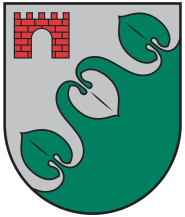 Limbažu novada administrācijaSalacgrīvas apvienības pārvaldeReģ. Nr. 50900030131; Smilšu iela 9, Salacgrīva, Limbažu novads, LV - 4033; E-pasts salacgriva@limbazunovads.lv; tālrunis 64071973UZAICINĀJUMS IESNIEGT PIEDĀVĀJUMU CENU APTAUJĀ	Limbažu novada pašvaldības Salacgrīvas apvienības pārvalde uzaicina Jūs iesniegt savu piedāvājumu cenu aptaujai “Zvejnieku parka estrādes būvekspertīze".Līguma izpildes termiņš: ne vairāk kā 3 (trīs) nedēļu laikā no līguma noslēgšanas dienas.Izpildes vieta: Sporta iela 4, Salacgrīva, Limbažu novads.Piedāvājuma izvēles kritērijs ir cenu aptaujas noteikumiem, prasībām un pielikumiem atbilstošs saimnieciski visizdevīgākais piedāvājums, kuru Pasūtītājs nosaka, ņemot vērā cenu. Līguma apmaksa 10 dienu laikā, pēc pieņemšanas – nodošanas akta abpusējas parakstīšanas un izpildītāja rēķina saņemšanas. Pretendentam, kuram piešķirtas tiesības slēgt iepirkuma līgumu, jāparaksta pasūtītāja sagatavotais iepirkuma līgums un ne vēlāk kā 10 (desmit) dienu laikā no pasūtītāja uzaicinājuma parakstīt iepirkuma līgumu nosūtīšanas dienas un jāiesniedz pasūtītājam parakstīts iepirkuma līgums. Ja norādītajā termiņā iepirkuma uzvarētājs neiesniedz iepriekšminēto dokumentu, tas tiek uzskatīts par atteikumu slēgt iepirkuma līgumu.Piedāvājumus cenu aptaujai var iesniegt līdz 2023. gada 13. jūlijam plkst. 12.00.Piedāvājumi, kuri būs iesniegti pēc noteiktā termiņa, netiks izskatīti.Piedāvājumi var tikt iesniegti:iesniedzot personīgi Salacgrīvas apvienības pārvaldē, Smilšu ielā 9, Salacgrīvā, Limbažu novadā;nosūtot pa pastu vai nogādājot ar kurjeru, adresējot Salacgrīvas apvienības pārvaldei, Smilšu ielā 9, Salacgrīvā, Limbažu novadā, LV-4033;nosūtot ieskanētu pa e-pastu salacgriva@limbazunovads.lv un pēc tam oriģinālu nosūtot pa pastu;nosūtot elektroniski parakstītu uz e-pastu salacgriva@limbazunovads.lvPiedāvājumā iesniedzamie dokumenti:Piedāvājuma veidlapa (1. pielikums);Ekspertīzē iesaistītā speciālista apliecinājums:Finanšu piedāvājuma veidlapa (3. pielikums);Apliecinājums par neatkarīgi izstrādātu piedāvājumu (4. pielikums).Kontaktpersona: Bruno Veide, tālr. 29105540Pielikumā: 	1.pielikums. Piedāvājuma veidlapa uz 1 (vienas) lapas;2.pielikums. Darba uzdevums uz 1 (vienas) lapas; 3.pielikums. Finanšu piedāvājuma veidlapa uz 1 (vienas) lapas;4.pielikums. Apliecinājums par neatkarīgi izstrādātu piedāvājumu uz 1 (vienas) lapas.                                                                                                                                     1.pielikumsCenu aptaujai “Zvejnieku parka estrādes būvekspertīze”PIEDĀVĀJUMA VEIDLAPA“Zvejnieku parka estrādes būvekspertīze”___.____.2023.  ______________(vieta)INFORMĀCIJA PAR PRETENDENTUPretendenta pilnvarotās personas vārds, uzvārds, amats ______________________________Pretendenta pilnvarotās personas paraksts_________________________________________                                                                                                                                     2.pielikumsCenu aptaujai “Zvejnieku parka estrādes būvekspertīze”DARBA UZDEVUMS BŪVES BŪVEKSPERTĪZEIPasūtītājs: Limbažu novada pašvaldības Salacgrīvas apvienības pārvaldeBūvobjekts: “Salacgrīvas Zvejnieku parka Estrādes pārbūve”, BIS-68113-437Adrese: Sporta iela 4, Salacgrīva, Limbažu novadsMērķis – veikt profesionālu pārbaudi, sniegt atzinumu, apliecinājumu par būves  - objekta Zvejnieku parka estrāde - gatavību nodošanai ekspluatācijā.Vispārīga informācija: 2018.gada 14.septembrī BIS reģistrēta būvatļauja Nr. BIS-BV-4.9-2018-4643, 2019.gada 14.februārī veikta projektēšanas nosacījumu izpilde un 2020.gada 12.maijā būvdarbu uzsākšanas nosacījumu izpilde. Līdz 2021.gada 14.decembrim būvdarbus veica SIA “ZAZA TIMBER Construction”, bet no 2022.gada 30.novembra būvdarbus turpina SIA “Accent būve” un SIA “Enersense”Saskaņā ar līgumu – būvuzraudzību nodrošināja SIA “LATME Company” (būvuzraugs Aivars Žagars). SIA “LATME Company” nav nodrošinājusi būvuzraudzību kopš 2022.gada 30.novembra, kad būvdarbus uzsāka SIA “Accent būve” un SIA “Enersense”. Darba uzdevums: Saskaņā ar  Ministru kabineta 2014.gada 19.augusta noteikumu Nr.500 “Vispārīgie būvnoteikumi” V. nodaļu un atbilstoši Vispārīgo būvnoteikumu 61. punktam nepieciešama būves ekspertīze, jo ir iestājušies atbilstoši apstākļi.Būvekspertīzes veicējam nepieciešams sniegt būvekspertīzes atzinumu par veikto darbu atbilstību normatīvo aktu prasībām, tajā skaitā – kvalitātes un drošības prasībām un  būvprojektam. Ekspertīze attiecināma tikai uz tām būvdarbu pozīcijām un darbiem, kuri nav pieņemti no būvuzraudzības puses.  Izvērtēt būvniecības dokumentāciju;Apstiprināt nozīmīgo konstrukciju un segto darbu aktus;Apstiprināt izpildīto darbu apjomus.Pasūtītājs nodrošinās ar:būvprojektu pilnā sastāvā;būvdarbu žurnālu;ēkas kadastrālās uzmērīšanas lietu;nozīmīgo konstrukciju un segto darbu pieņemšanas aktiem;būvdarbu pieņemšanas-nodošanas aktiem;izpilddokumentāciju;materiālu deklarācijām;fotouzņēmumiem;tehnisko noteikumu izsniedzēju atzinumiem par objekta gatavību ekspluatācijai;u.c., kas nepieciešams kvalitatīva būvekspertīzes atzinuma sagatavošanai.Prasības būvekspertīzes veicējam:Būvekspertīzi ir tiesīgi veikt būvspeciālisti, kas saņēmuši sertifikātu ēku būvekspertīzes sfērā, kā arī būvkomersanti, kuri nodarbina sertificētu būvspeciālistu attiecīgajā jomā.Būvekspertīzē drīkst piedalīties tikai tādas personas, kuras nenonāk interešu konfliktā ar iepriekš minētiem uzņēmumiem un to darbiniekiem. Būvekspertīzes veicējam jāatbild par būvekspertīzes atzinuma saturu un tajā ietverto secinājumu pamatotību būvekspertīzes uzdevuma ietvaros.Pasūtītāja atbildīgais pārstāvis: Limbažu novada pašvaldības Attīstības un projektu nodaļas Būvprojektu vadītājs Bruno Veide, e-pasts: bruno.veide@limbazunovads.lv, tel. 29105540Pielikumā: Darbu apjomu tabula tribīnes atjaunošanai – atsevišķā excel dokumentā.                                                                                                                                     3.pielikumsCenu aptaujai “Zvejnieku parka estrādes būvekspertīze”FINANŠU PIEDĀVĀJUMA VEIDLAPA“Zvejnieku parka estrādes būvekspertīze"___.____.2023. ______________(vieta)Līgumcenā ir iekļautas visas iespējamās izmaksas, kas saistītas ar darbu izpildi (nodokļi, nodevas, darbinieku alga, u.c), tai skaitā iespējamie sadārdzinājumi un visi riski.Pretendenta pilnvarotās personas vārds, uzvārds, amats ______________________________Pretendenta pilnvarotās personas paraksts_________________________________________*  Pretendentam jāsagatavo finanšu piedāvājums atbilstoši tehniskajā specifikācijā norādītajiem darbu apjomiem. Pretendenta Finanšu piedāvājumā norādītajā cenā jāiekļauj visas ar iepirkuma nolikuma Tehniskās specifikācijas prasību izpildi saistītās izmaksas, nodokļi, kā arī visas ar to netieši saistītās izmaksas, izmaksas par visiem riskiem, tajā skaitā, iespējamo sadārdzinājumu, izmaksas, kas saistītas ar iekārtas un ar tās darbības nodrošināšanu saistītā aprīkojuma uzstādīšanu, ieregulēšanu, palaišanu un garantijas apkalpošanu. Pretendentam Finanšu piedāvājumā cenas un summas jānorāda eiro bez pievienotās vērtības nodokļa, atsevišķi norādot pievienotās vērtības nodokli un kopējo summu, ieskaitot pievienotās vērtības nodokli. Pretendentam Finanšu piedāvājumā cenu izmaksu pozīcijas jānorāda ar precizitāti divi cipari aiz komata. Pretendents, nosakot līgumcenu, ņem vērā un iekļauj līgumcenā visus iespējamos sadārdzinājumus. Iepirkuma līguma izpildes laikā netiek pieļauta līgumcenas maiņa, pamatojoties uz izmaksu pieaugumu. Vienību izmaksu cenas iepirkumu līguma izpildes laikā netiks mainītas.                                                                                                                                     4.pielikumsCenu aptaujai “Zvejnieku parka estrādes būvekspertīze”Apliecinājums par neatkarīgi izstrādātu piedāvājumuAr šo, sniedzot izsmeļošu un patiesu informāciju, _________________, reģ nr.__________Pretendenta/kandidāta nosaukums, reģ. Nr.(turpmāk – Pretendents) attiecībā uz konkrēto iepirkuma procedūru apliecina, ka:Pretendents ir iepazinies un piekrīt šī apliecinājuma saturam.Pretendents apzinās savu pienākumu šajā apliecinājumā norādīt pilnīgu, izsmeļošu un patiesu informāciju.Pretendents ir pilnvarojis katru personu, kuras paraksts atrodas uz iepirkuma piedāvājuma, parakstīt šo apliecinājumu Pretendenta vārdā.Pretendents informē, ka (pēc vajadzības, atzīmējiet vienu no turpmāk minētajiem):Pretendentam, izņemot gadījumu, kad pretendents šādu saziņu ir paziņojis saskaņā ar šī apliecinājuma 4.2. apakšpunktu, ne ar vienu konkurentu nav bijusi saziņa attiecībā uz:5.1. cenām;5.2. cenas aprēķināšanas metodēm, faktoriem (apstākļiem) vai formulām;5.3. nodomu vai lēmumu piedalīties vai nepiedalīties iepirkumā (iesniegt vai neiesniegt piedāvājumu); vai5.4. tādu piedāvājuma iesniegšanu, kas neatbilst iepirkuma prasībām; 5.5. kvalitāti, apjomu, specifikāciju, izpildes, piegādes vai citiem nosacījumiem, kas risināmi neatkarīgi no konkurentiem, tiem produktiem vai pakalpojumiem, uz ko attiecas šis iepirkums.Pretendents nav apzināti, tieši vai netieši atklājis un neatklās piedāvājuma noteikumus nevienam konkurentam pirms oficiālā piedāvājumu atvēršanas datuma un laika vai līguma slēgšanas tiesību piešķiršanas, vai arī tas ir īpaši atklāts saskaņā šī apliecinājuma ar 4.2. apakšpunktu.Pretendents apzinās, ka Konkurences likumā noteikta atbildība par aizliegtām vienošanām, paredzot naudas sodu līdz 10% apmēram no pārkāpēja pēdējā finanšu gada neto apgrozījuma, un Publisko iepirkumu likums paredz uz 12 mēnešiem izslēgt pretendentu no dalības iepirkuma procedūrā. Izņēmums ir gadījumi, kad kompetentā konkurences iestāde, konstatējot konkurences tiesību pārkāpumu, ir atbrīvojusi pretendentu, kurš iecietības programmas ietvaros ir sadarbojies ar to, no naudas soda vai naudas sodu samazinājusi.Datums __.___.2023.			                	Pretendenta nosaukumsvai vārds, uzvārdsReģistrācijas Nr.vai personas kodsPretendenta bankas rekvizītiAdreseTālr. Nr.Par līguma izpildi atbildīgās personas vārds, uzvārds, tālr. Nr., e-pasta adresePretendenta pārstāvja vai pilnvarotās personas vārds, uzvārds, amatsPretendents nodrošina vai nenodrošina līguma elektronisku parakstīšanuPretendenta pārstāvja vai pilnvarotās personas pilnvarojuma pamatsN.P.K.Darba nosaukumsCena, EUR bez PVNCena, EUR ar PVN2Zvejnieku parka estrādes būvekspertīze☐4.1. ir iesniedzis piedāvājumu neatkarīgi no konkurentiem un bez konsultācijām, līgumiem vai vienošanām, vai cita veida saziņas ar konkurentiem;☐4.2. tam ir bijušas konsultācijas, līgumi, vienošanās vai cita veida saziņa ar vienu vai vairākiem konkurentiem saistībā ar šo iepirkumu, un tādēļ Pretendents šī apliecinājuma Pielikumā atklāj izsmeļošu un patiesu informāciju par to, ieskaitot konkurentu nosaukumus un šādas saziņas mērķi, raksturu un saturu.Paraksts